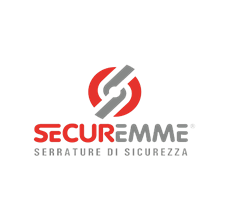 ПАСПОРТ ЗАМКАЗамок врезной сувальдный Securemme 20191. НАЗНАЧЕНИЕ   Замок врезной сувальдный Securemme (далее – замок) предназначен для установки на входные металлические двери.   Изделие рекомендовано к установке на двери с толщиной полотна не менее 40 мм.    Изделие соответствует требованиям: ГОСТ Р 52582-2006, ГОСТ 5089-2003, ГОСТ 538-2014. 2. ОСНОВНЫЕ ОБЩИЕ ТЕХНИЧЕСКИЕ ХАРАКТЕРИСТИКИ3. КОМПЛЕКТ ПОСТАВКИ:    -  корпус замка         1 шт.   -  ключи                     5 шт4. МОНТАЖ ЗАМКА   Врезка замка производится в соответствии с его конструктивными размерами. При установке  и  эксплуатации  изделия  недопустимо  нарушение  свободного  перемещения  его засова и вертикальных тяг. При монтаже двери следует предусмотреть предустановки с учётом возможного перекоса или осаживания дверного блока - допускается зазор 8 мм по вертикали и 3 мм по горизонтали между головкой засова и краями ответной планки. 5. ГАРАНТИЙНЫЕ ОБЯЗАТЕЛЬСТВА:   Гарантия - 24 месяца со дня продажи через торговую сеть или установки в составе стальной двери.    При пользовании дверью следует избегать ударов двери с выдвинутым засовом о коробку – выявленные следы соударения замка и коробки влекут прекращение гарантии. Попадание посторонних предметов (краски, клея, свёрл, заклёпок, плёнки ПВХ, остатков ДСП-панелей и пр.)  в механизм замка недопустимо и приводит к отказу в гарантии!    Наличие внутри корпуса замка посторонних предметов, связанных с неправильной эксплуатацией замка, а также хулиганскими действиями третьих лиц – монет, жевательной резинки, гвоздей – является причиной отказа в заводской гарантии.   Во избежание поломки, категорически запрещается смазывать замки трансмиссионными, моторными и пищевыми маслами.НАЗВАНИЕ ПРОДАВЦА:Дата продажи (монтажа)Класс безопасности по ГОСТ 538-20144Количество ригелей засова                  3Диаметр ригелей, мм     16Наличие защёлки                                                                   Не предусмотренаТип ключа                  Сувальдный двухбородочный